Совет сельского поселения Новобердяшский сельсовет муниципального района Караидельский район Республики БашкортостанРЕШЕНИЕО внесении изменений в Положение о порядке организации и проведения публичных слушаний в сельском поселении Новобердяшский сельсовет муниципального района Караидельский район Республики Башкортостан В соответствии с Конституцией Российской Федерации, Федеральным законом от 06 октября 2003 года №131 - ФЗ «Об общих принципах организации местного самоуправления в Российской Федерации», Федеральным законом от 21 ноября 2011 года №323-ФЗ «Об основах охраны здоровья граждан в Российской Федерации», в целях приведения в соответствие с действующим законодательством муниципальных правовых актов, Совет сельского поселения Новобердяшский сельсовет муниципального района Караидельский район  Республики Башкортостан решил:Внести изменения в Положение о порядке организации и проведения    публичных слушаний в сельском поселении Новобердяшский сельсовет муниципального района Караидельский район Республики Башкортостан, утвержденное решением Совета сельского поселения Новобердяшский сельсовет муниципального района Караидельский район Республики Башкортостан от 25 апреля 2018 года № 25/4, дополнив пункт 1.4 подпунктом 5 следующего содержания:«5) проект решения о ликвидации единственной медицинской организации, подведомственной органу местного самоуправления, расположенной в сельском населенном пункте, о прекращении деятельности её обособленного подразделения.».Обнародовать настоящее решение на информационном стенде в здании администрации сельского поселения Новобердяшский сельсовет по адресу: 452394, Республика Башкортостан, Караидельский район, д. Новый Бердяш, ул. Нагорная, 8, и разместить в сети общего доступа «Интернет» на официальном сайте сельского поселения: http://novoberd.ru/.Глава сельского поселения Новобердяшский сельсовет муниципального района Караидельский  район  Республики Башкортостан                                                                               А.Г. Гиндуллинд.Новый Бердяш31 октября 2018 года № 28/5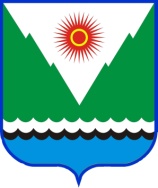 novoberd@mail.runovoberd@mail.ru